Capítulo 4Crecimiento de la Iglesia y las persecuciones   El crecimiento de las personas y de los grupos humanos origina siempre tensiones y surge la necesidad de ajustes. Con los cristianos de Judea y sobre todo de Jerusalén aconteció con el paso del tiempo algo parecido. Jerusalén era una ciudad grande, pasaban de 70.000 habitantes y el personal del templo, entre sacerdotes, levitas y criados no bajaba de los 10.000 personas muy adictas a sus privilegios y a sus dignidades, como ya lo había combatido el mismo Jesús.    Los cristianos se fueron multiplicando en la ciudad y cada vez más pusieron en peligro los beneficios del templo. El ejercicio de las obras de caridad y fraternidad no podía pasar desapercibido a las autoridades, sobre todo a los fariseos. Los cristianos no tenían mendigos que debían pedir limosna a la entrada del templo para vivir, pues una gran fraternidad se extendió entre ellos.     Algo similar acontecía en otras localidades de Judea, Samaría y también de Galilea. Y hasta muchos de los peregrinos que venían a templo regresaban a sus lugares de origen llevando el recuerdo de que los galileos (así los denominaban) llamaban la atención en la ciudad sagrada del judaísmo.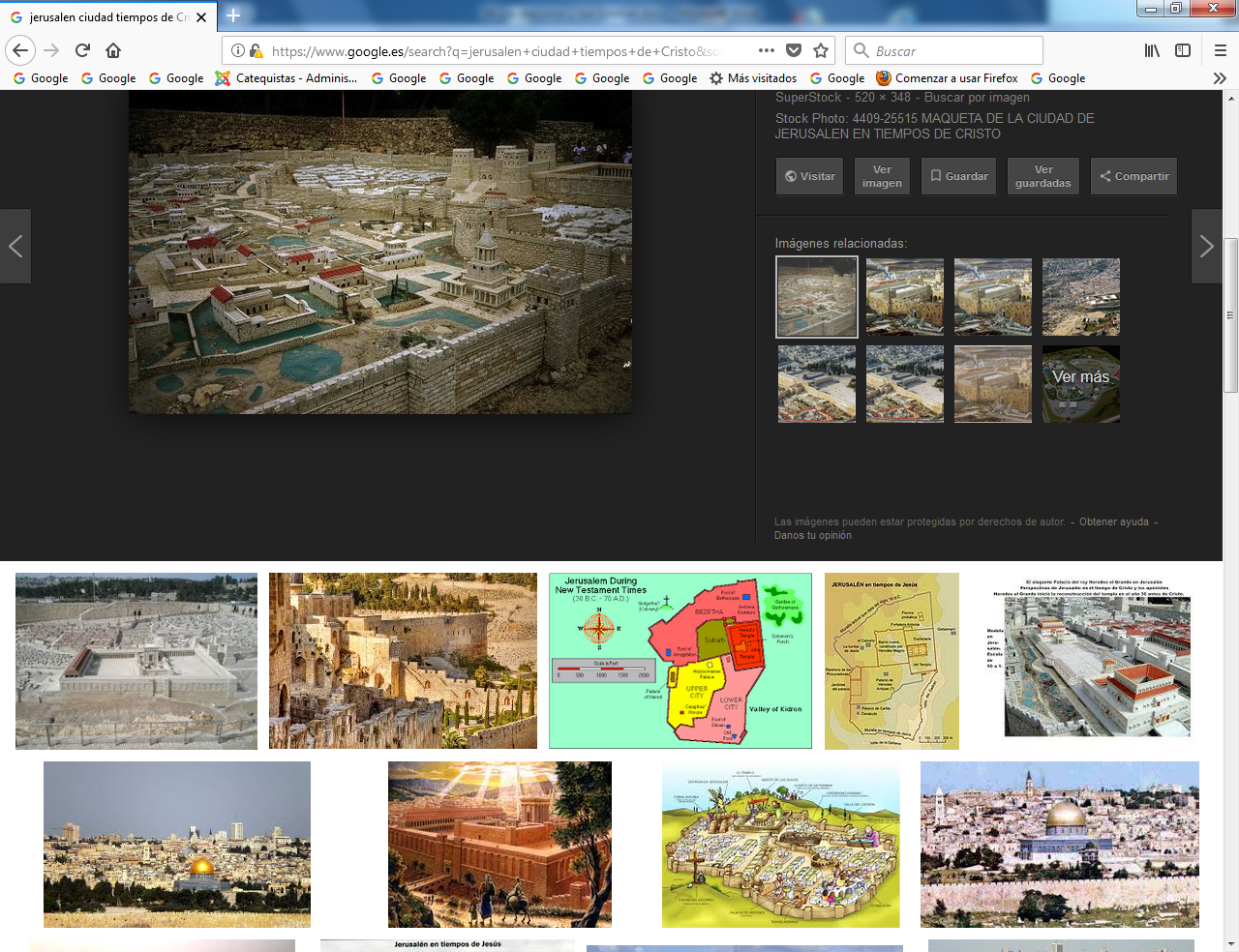    Esa realidad se describe así en el libro de los Hechos:  Elección de siete diáconos  Por aquellos días, al multiplicarse los discípulos, hubo quejas de los helenistas contra los hebreos, porque sus viudas eran desatendidas en la asistencia cotidiana. Los Doce convocaron la asamblea de los discípulos y dijeron: "No está bien que nosotros abandonemos la palabra de Dios por servir a las mesas".   Por tanto, hermanos, buscad de entre vosotros a siete hombres, de buena fama, llenos de Espíritu y de saber, y los pondremos al frente de esa tarea;  mientras que nosotros nos dedicaremos a la oración y al ministerio de la palabra."  La propuesta le pareció bien a toda la asamblea y eligieron a Esteban, hombre lleno de fe y de Espíritu Santo, a Felipe, a Prócoro, a Nicanor, a Timón, a Pármenas y a Nicolás, prosélito antioqueno; los presentaron a los apóstoles y, habiendo hecho oración, les impusieron las manos.    La palabra de Dios iba creciendo; el número de los discípulos se multiplicaba considerablemente en Jerusalén; también una gran multitud de sacerdotes iba aceptando la fe. (Hech 6.1-7)   Esteban se fue distinguiendo por su habilidad, su generosidad y su santidad. Y comenzó a ser el animador del grupo de diáconos encargado de recibir y de repartir las limosnas. Las obras de caridad son acciones que acercan a Dios de forma rápida. Los adversarios de los cristianos pronto conocieron su existencia y sobre todo su influencia portentosa sobre el grupo de los cristianos.   En Jerusalén había tres sinagogas. La de los libertos se refería a los que habían sido esclavos y sus amos o sus méritos les habían dado la libertad. Evidentemente les agradaba mucho venir a Jerusalén para dar gracias a Dios. Debemos recordar que los romanos sacaban de las guerras un gran botín de esclavos que luego vendían en los mercados. Entre los muchos judíos de los diversos países había un considerable número de esclavos hechos luego libertos. Tenían un prestigio especial por su cultura y por su seriedad.  Los que venían a Jerusalén o vivía allí parece que eran suficientes para tener una sinagoga especial para ellos. Con todo no consta que Jesús pisara ninguna sinagoga en Jerusalén, como lo hacía en las demás de Galilea.   Con ellos se asociaron por lo visto los fariseos y lo saduceos; y fueron los que entraron en celos ante la creciente actividad de los seguidores de Jesús, aunque es bueno recordar que muchos de esos nuevos seguidores, los prosélitos, seguían entrando en el templo, dando limosnas y haciendo sacrificios, al menos al principio. Lo que no frecuentaron ya fue las sinagogas, tanto en Judea como en el resto de los países.   Arresto de Esteban  Esteban, lleno de gracia y de poder, realizaba grandes prodigios y signos entre el pueblo.    Se presentaron algunos de la sinagoga llamada de los Libertos, cirenenses y alejandrinos, y otros de Cilicia y Asia; y se pusieron a discutir con Esteban; pero no eran capaces de enfrentarse a la sabiduría y al Espíritu con que hablaba.    Entonces sobornaron a unos hombres para que dijeran: "Hemos oído a éste pronunciar palabras blasfemas contra Moisés y contra Dios."  De esta forma amotinaron al pueblo, a los ancianos y a los escribas; vinieron de improviso, le prendieron y le condujeron al Sanedrín.   Presentaron entonces testigos falsos que declararon: "Este hombre no para de hablar en contra del Lugar santo y de la Ley;  pues le hemos oído decir que Jesús, ese Nazoreo, destruiría este lugar y cambiaría las costumbres que Moisés nos transmitió."   Fijando en él la mirada todos los que estaban sentados en el Sanedrín, vieron su rostro como el rostro de un ángel.   (Hech 6. 1-17)     La sinagoga de los libertos era una de las tres que había en Jerusalén. La ciudad  recibía cada año y sobre todo cada Pascua miles de peregrinos que debían pernoctar fuera de las murallas. Eran muchos los que venían de todo el Mediterráneo, de Africa y de Asia, donde había comunidades judías en abundancia. Y muchos de los que fueron esclavos y por sus méritos o por sus trabajos fueron "liberados" por sus amos o por las leyes tenían como ideal el ofrecer sacrificios en el Templo al menos una vez en la vida  La sinagoga de los libertos tenía cierta influencia y prestigio en la ciudad y no podía consentir que otros grupos les hicieran competencia. Los cristianos iban creciendo en la ciudad, sin dejar por ellos de ser judíos y de ofrecer en el templo sacrificios y limosnas.    Esa sinagoga es la que asumió la acusación de ese cristiano que administraba muchos dones y limosnas en beneficio de los indigentes y mendigos.     La acusación contra Esteban era inevitable. Aunque era inadmisible la calumnia de que hablaba mal del templo. Pues muchos de los cristianos seguían siendo adictos al templo y haciendo votos en su favor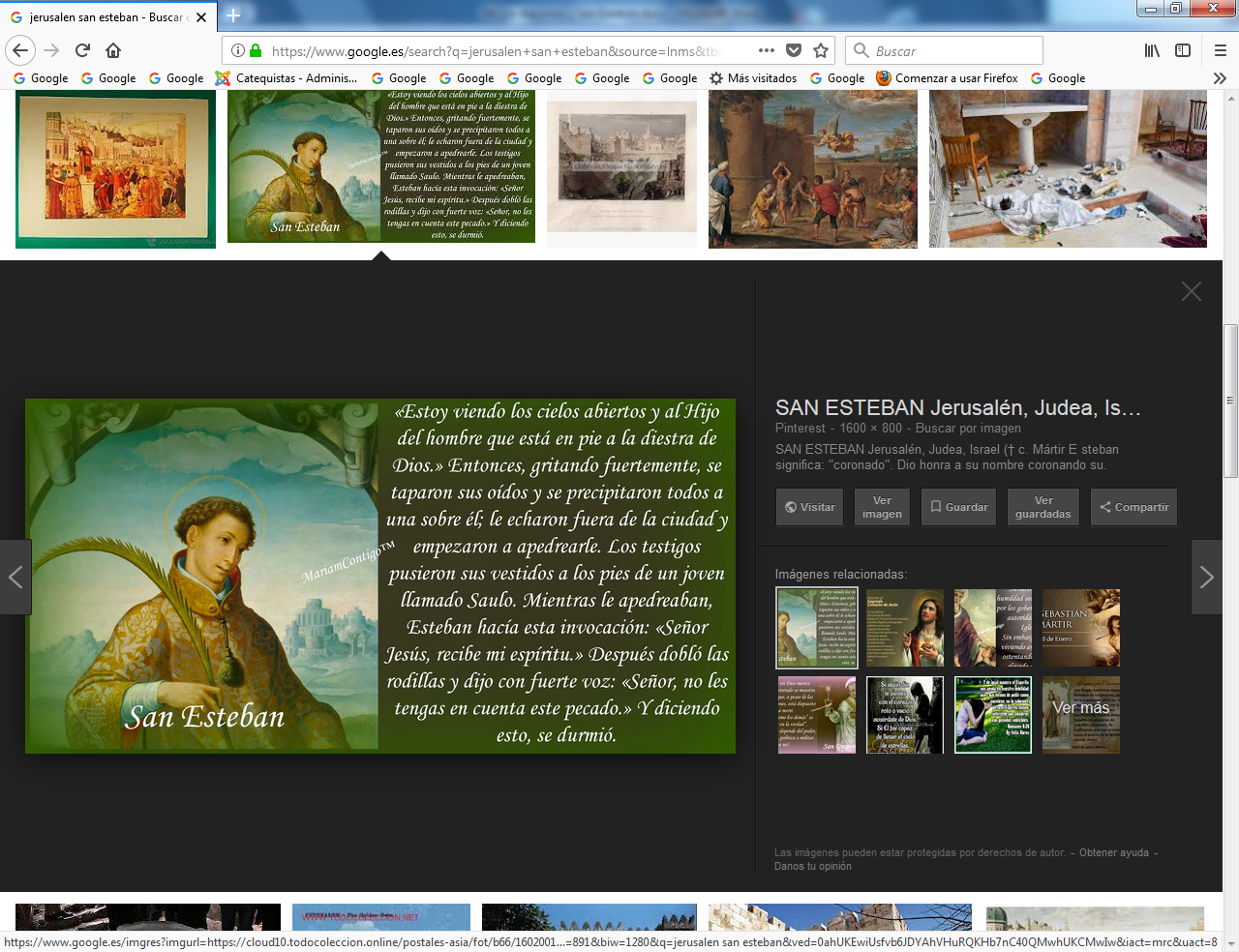 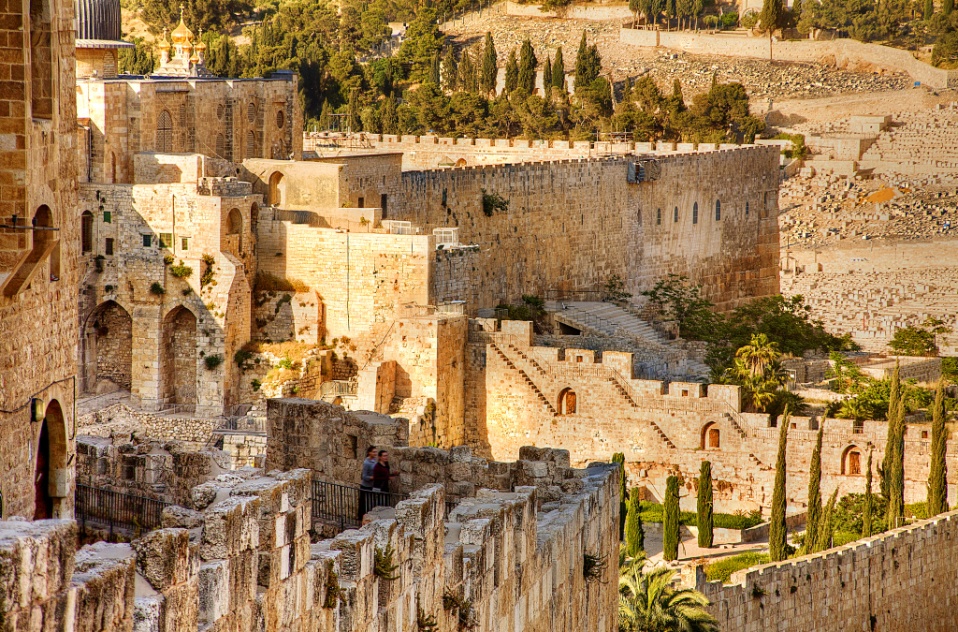   Defensa y muerte de Esteban   El sumo sacerdote le preguntó: "¿Es así como dicen?"  Él respondió: "Hermanos y padres, escuchad. El Dios de la gloria se apareció a nuestro padre Abrahán cuando estaba en Mesopotamia, antes de que se estableciese en Jarán y le dijo: Sal de tu tierra y de tu parentela y vete a la tierra que yo te muestre.   El discurso en defensa de su fe en Cristo fue largo hablando de cómo él respetaba y creía en la tradición judaica. Es decir, resaltó y resumió su fe en la Historia del pueblo elegido. Todo el tiempo le escucharon bien, pues parece que Esteban tenía un don especial para hablar. La tensión saltó cuando concluyó resaltando la figura y los hechos de Jesús y por extensión el sentido de fidelidad de los seguidores del resucitado.  El largo discurso que les tuvo entretenido a los miembros el Sanedrín termino con otro tono:   Fue Salomón el que le edificó casa, aunque el Altísimo no habita en casas fabricadas por manos humanas como dice el profeta:  El cielo es mi trono y la tierra el escabel de mis pies.     Dice el Señor también: ¿Qué casa me vais a construir? O ¿cuál será el lugar de mi descanso?  ¿Es que no ha hecho mi mano todas estas cosas?    "¡Duros de cerviz, incircuncisos de corazón y de oídos! ¡Vosotros siempre ofrecéis resistencia al Espíritu Santo! ¡Como vuestros padres, así vosotros!     ¿A qué profeta no persiguieron vuestros padres? Ellos mataron a los que habían anunciado de antemano la venida del Justo, de aquel a quien vosotros ahora habéis traicionado y asesinado;  vosotros que recibisteis la Ley por mediación de ángeles y no la habéis guardado."   Al oír estas cosas, sus corazones se consumían de rabia y rechinaban sus dientes contra él.   Pero él, lleno del Espíritu Santo, miró fijamente al cielo, vio la gloria de Dios y a Jesús de pie a la diestra de Dios  y dijo: "Estoy viendo los cielos abiertos y al Hijo del hombre de pie a la diestra de Dios."  (Hch 7. 47-56)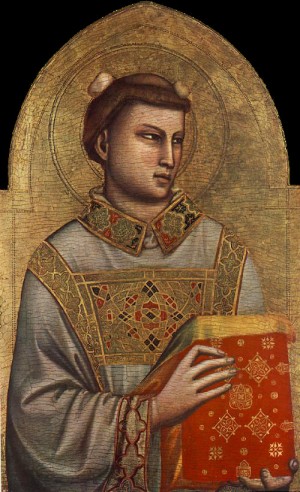 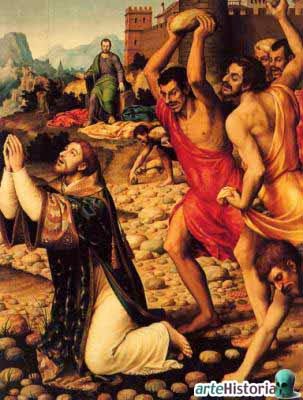    Los miembros del tribunal y los que estuvieran oyendo desde alguna distancias se dieron cuenta que iba ese lamento por ellos.   Entonces, gritando fuertemente, se taparon sus oídos y todos a una se abalanzaron sobre él;  le arrastraron fuera de la ciudad y empezaron a apedrearle. Los testigos depusieron sus mantos a los pies de un joven llamado Saulo. Mientras le apedreaban, Esteban hacía esta invocación: "Señor Jesús, recibe mi espíritu."    Después dobló las rodillas y dijo con fuerte voz: "Señor, no les tengas en cuenta este pecado." Y diciendo esto, se durmió.  (Hech 7- 56-60)  La persecución de la comunidad  cristiana comenzó con la muerte del diácono Esteban. Propiamente fue la primera persecución local, pero que se extendió a otros lugares poco a poco. Representó una reacción agresiva del judaísmo contra lo que iba a ser el gran triunfo de los cristianos.   Los efectos de la muerte de Esteban  Saulo aprobaba su muerte. Aquel día se desató una gran persecución contra la iglesia de Jerusalén. Todos se dispersaron por las regiones de Judea y Samaria, a excepción de los apóstoles.     Unos hombres piadosos sepultaron a Esteban e hicieron gran duelo por él.  Entonces fue cuando Saulo comenzó a hacer estragos en la Iglesia; entraba por las casas, se llevaba por la fuerza hombres y mujeres, y los metía en la cárcel. (Hech 8. 1-3)  Un poco antes o después de la muerte de Esteban, el primer mártir de los cristianos, los Apóstoles volvieron a ser detenidos al seguir predicando que Jesús era el enviado para la salvación el mundo.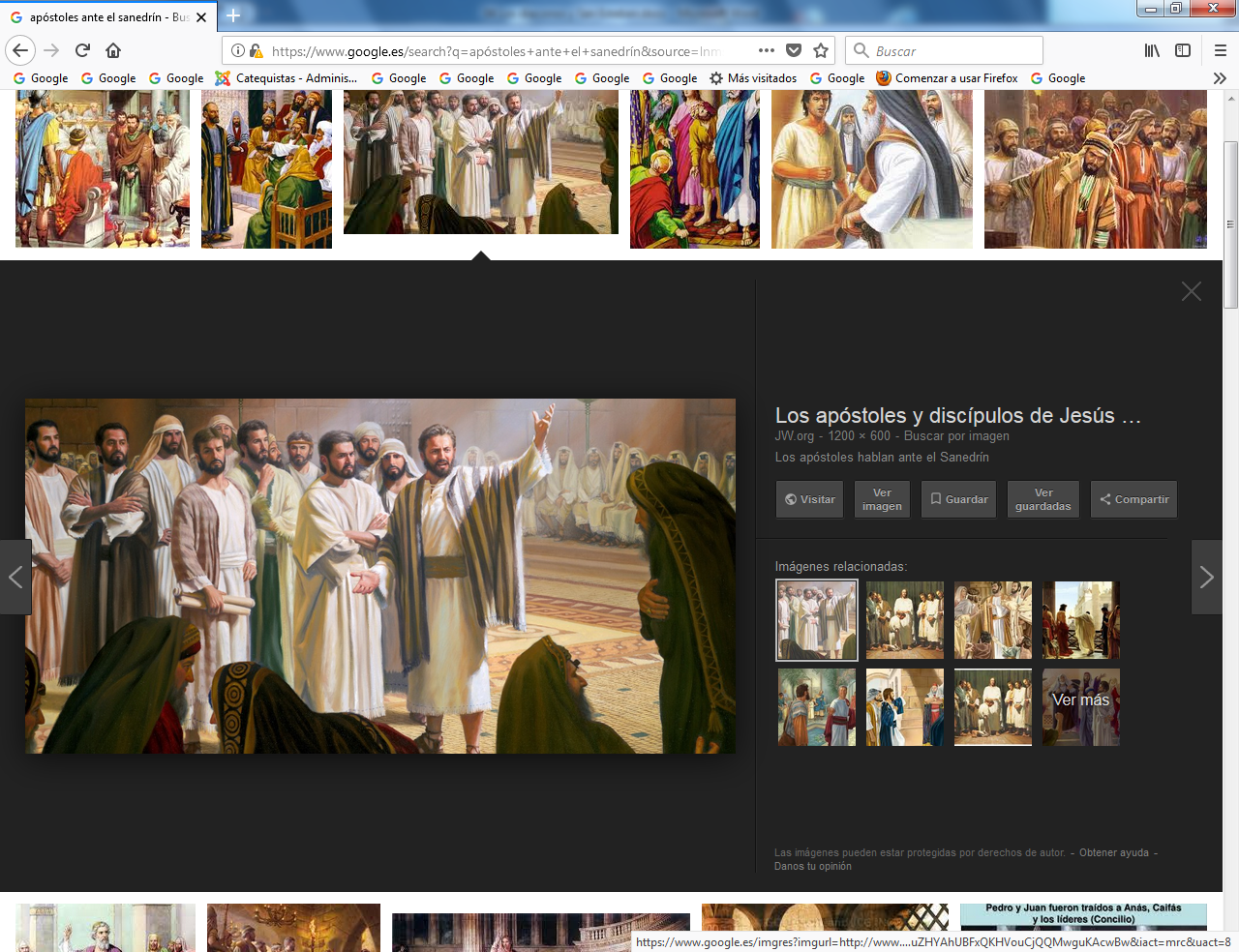       Entonces intervino el Sumo Sacerdote y todos los suyos, los de la secta de los saduceos; y llenos de envidia,  echaron mano a los apóstoles y los metieron en prisión públicamente.    Pero el ángel del Señor, por la noche, abrió las puertas de la cárcel, los sacó y les dijo: "Id, presentaos en el Templo y comunicad al pueblo todo lo referente a esta Vida."     Obedecieron, y al amanecer entraron en el Templo y se pusieron a enseñar. Llegó el sumo sacerdote con los suyos, convocaron al Sanedrín, es decir, todo el Senado de los hijos de Israel, y enviaron a buscarlos a la prisión.     Cuando llegaron los alguaciles, no los encontraron en la cárcel; volvieron a darles cuenta  y les dijeron: "Hemos hallado la prisión cerrada con todo cuidado y a los guardias firmes ante las puertas; pero, cuando abrimos, no encontramos a nadie dentro."     Cuando oyeron esto, tanto el jefe de la guardia del Templo como los sumos sacerdotes se preguntaban perplejos qué podía significar aquello.     Se presentó entonces uno que les dijo: "Mirad, los hombres que pusisteis en la cárcel están presentes en el Templo y siguen enseñando al pueblo."     Entonces el jefe de la guardia marchó con los alguaciles y los trajo, pero sin violencia, porque tenían miedo de que el pueblo los apedrease.  Los trajeron, pues, y los presentaron en el Sanedrín. El sumo sacerdote les interrogó  y les dijo:   "Os prohibimos severamente enseñar en ese nombre; y sin embargo vosotros habéis llenado Jerusalén con vuestra enseñanza y pretendéis hacer recaer sobre nosotros la sangre de ese hombre."      Los dos discursos anteriores de Pedro habían sido hermosos y valientes. El que respondió ahora lo fue mucho más, pues se jugaba ya la vida y no había nada que le detuviera. Y eso impresiona al Pedro que había negado a Jesús tres veces mientras el maestro era juzgado por el mismo tribunal   ¿Que hubiéramos hecho nosotros ante ese tribunal de jueces  malvados, que ya tenía decidida la muerte de los seguidores? Ante esa diferente actitud y respuesta podemos entender lo que es tener en el alma al Espíritu Santo y pedir a Dios que nos conceda esa gracia admirable.      Pedro y los apóstoles respondieron: "Hay que obedecer a Dios antes que a los hombres. El Dios de nuestros padres resucitó a Jesús, a quien vosotros matasteis colgándole de un madero. A éste le ha exaltado Dios con su diestra como Jefe y Salvador, para conceder a Israel la conversión y el perdón de los pecados. Y nosotros somos testigos de estos hechos, y también el Espíritu Santo que ha dado a los que le obedecen."     Ellos, al oír esto, se consumían de rabia y trataban de matarlos.  Entonces se levantó en el Sanedrín un fariseo llamado Gamaliel, doctor de la ley, con prestigio ante todo el pueblo. Mandó que hicieran salir un momento a aquellos hombres y les dijo:   "Israelitas, mirad bien lo que vais a hacer con estos hombres. Porque hace algún tiempo se presentó Teudas, que pretendía ser alguien y al que siguieron unos cuatrocientos hombres; fue muerto y todos los que le seguían se disgregaron y quedaron en nada.      Después de éste, en los días del empadronamiento, se presentó Judas el galileo, que arrastró al pueblo en pos de sí; también éste pereció y todos los que le habían seguido se dispersaron.       Ahora, pues, os digo: Desentendeos de estos hombres y dejadlos. Porque si este plan o esta obra es de los hombres, fracasará; pero si es de Dios, no conseguiréis destruirlos. No sea que os encontréis luchando contra Dios." Y aceptaron su parecer.     Entonces llamaron a los apóstoles; y, después de haberlos azotado, les intimaron que no hablasen en nombre de Jesús. Y los dejaron libres.  Ellos marcharon de la presencia del Sanedrín contentos por haber sido considerados dignos de sufrir ultrajes por el Nombre.     Y además ni un solo día cesaban de enseñar en el Templo y por las casas y de anunciar la Buena Nueva de que Jesús es el Cristo. 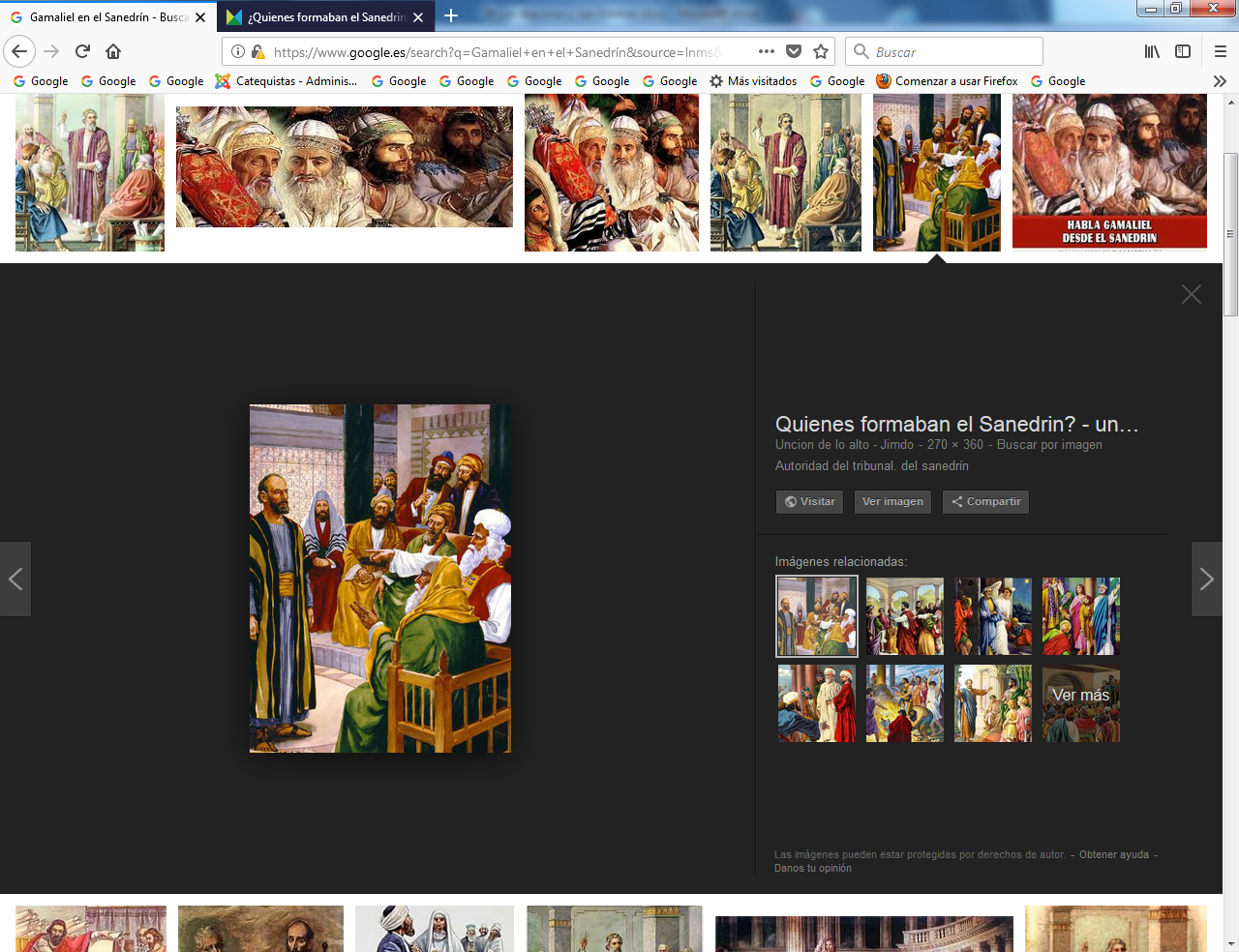 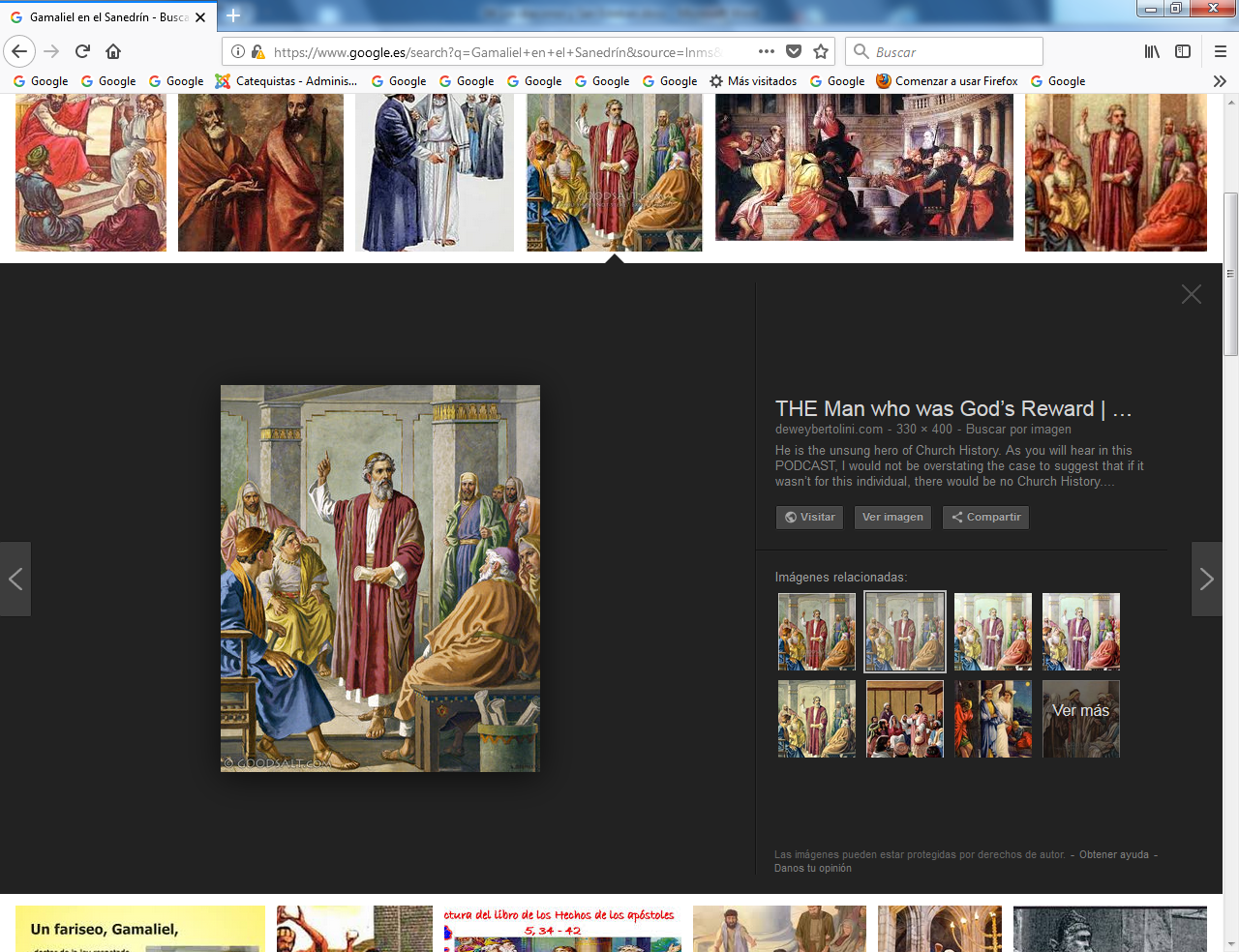 Pedro                         y                   Gamaliel